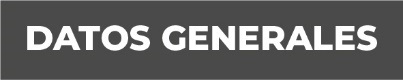 Nombre Carlos Alberto Valencia Hernández Grado de Escolaridad Licenciatura en DerechoCédula Profesional (Licenciatura) 3473107Teléfono de Oficina 228-8-41-13-71. Ext. 1019Correo ElectrónicoFormación Académica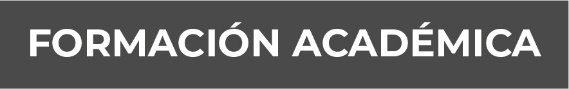 Julio 1989 a Agosto 1993Universidad Veracruzana, Licenciatura en DerechoTrayectoria Profesional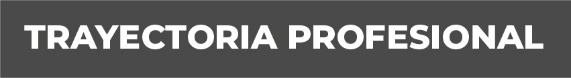 Octubre 2007 a Marzo 2011Agente del Ministerio Público en Chicontepec, Ver.Septiembre 2009 a Abril 2011Agente del Ministerio Público en Papantla, Ver.Mayo 2011 a Noviembre 2018Fiscal Itinerante en Zongolica, Ver. Conocimiento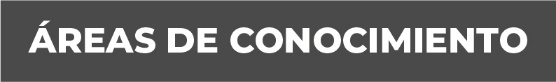 Derecho ConstitucionalDerecho PenalAmparoDerechos Humanos